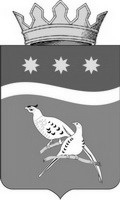 АДМИНИСТРАЦИЯ БЛАГОВЕЩЕНСКОГО РАЙОНААМУРСКОЙ ОБЛАСТИП О С Т А Н О В Л Е Н И Е10.01.2022                                                                                                                              № 5						                                                  г. БлаговещенскВ соответствии со ст.5.1, 39 Градостроительного кодекса Российской Федерации, Федеральным законом от 06.10.2003 №131-ФЗ «Об общих принципах организации местного самоуправления в Российской Федерации», Уставом администрации Благовещенского района Амурской области, на основании заявления С.А. Федотова от 29.11.2021 № 13182, администрация Благовещенского районап о с т а н о в л я е т:          1. Назначить публичные слушания по вопросу предоставления разрешения на условно-разрешенный вид использования земельного участка с кадастровым номером 28:10:131039:1430 муниципального образования Чигиринский сельсовет Благовещенского района, Амурской области на 09.02.2022 года в 14:30 по адресу: Амурская область, Благовещенский район, с. Чигири, ул. Центральная, 37.2. Установить срок проведения публичных слушаний со дня оповещения жителей муниципального образования об их проведении до дня опубликования заключения о результатах публичных слушаний в период с 12.01.2022 по 11.02.2022 года – 30 дней.               3.  Организацию и проведение публичных слушаний возложить на отдел архитектуры, градостроительства и дорожной деятельности администрации Благовещенского района. 4. Проекты изменений в Генеральный план и Правила землепользования и застройки, подлежат размещению на официальном сайте администрации    Благовещенского    района     Амурской области. https://blgraion.amurobl.ru/pages/deyatelnostblg/publichnye-slushaniya-adm/slushaniya-2021/5. Настоящее постановление подлежит размещению на официальном сайте администрации Благовещенского района Амурской области и публикации в газете «Амурская земля и люди»6. Постановление вступает в силу со дня публикации.7. Контроль возложить на первого заместителя главы администрации Благовещенского района С.А.Матвеева.   Глава Благовещенского района                                                              Е.А.СедыхО назначении публичных слушаний по вопросу предоставления разрешения на условно-разрешенный вид использования   земельного участка, муниципального образования Чигиринский сельсовет Благовещенского района Амурской области